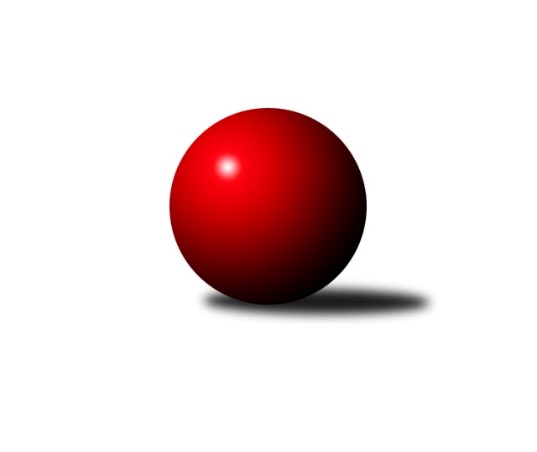 Č.4Ročník 2021/2022	10.6.2024 Jihomoravský KP2 sever 2021/2022Statistika 4. kolaTabulka družstev:		družstvo	záp	výh	rem	proh	skore	sety	průměr	body	plné	dorážka	chyby	1.	TJ Slovan Ivanovice	4	4	0	0	24.0 : 8.0 	(31.5 : 16.5)	2318	8	1655	663	65	2.	TJ Sokol Husovice E	4	3	0	1	24.0 : 8.0 	(32.5 : 15.5)	2409	6	1695	715	57.8	3.	KK Orel Telnice B	4	3	0	1	22.0 : 10.0 	(29.0 : 19.0)	2252	6	1611	641	73.8	4.	SK Brno Žabovřesky B	4	3	0	1	21.0 : 11.0 	(27.0 : 21.0)	2365	6	1683	682	58.3	5.	KK Mor.Slávia Brno G	4	3	0	1	19.0 : 13.0 	(25.0 : 23.0)	2261	6	1630	631	73	6.	KK Mor.Slávia Brno E	4	2	0	2	19.0 : 13.0 	(29.0 : 19.0)	2347	4	1651	696	60	7.	KK Slovan Rosice D	4	2	0	2	15.0 : 17.0 	(27.0 : 21.0)	2401	4	1696	705	58.8	8.	TJ Sokol Brno IV B	4	2	0	2	13.0 : 19.0 	(24.0 : 24.0)	2233	4	1636	597	77.3	9.	KK Mor.Slávia Brno F	4	1	0	3	12.0 : 20.0 	(23.0 : 25.0)	2158	2	1573	586	70.5	10.	SKK Veverky Brno B	4	1	0	3	12.0 : 20.0 	(18.5 : 29.5)	2193	2	1579	614	75	11.	KS Devítka Brno B	4	0	0	4	6.0 : 26.0 	(11.5 : 36.5)	1819	0	1341	478	132	12.	KK Ořechov	4	0	0	4	5.0 : 27.0 	(10.0 : 38.0)	2053	0	1516	537	110Tabulka doma:		družstvo	záp	výh	rem	proh	skore	sety	průměr	body	maximum	minimum	1.	TJ Sokol Husovice E	2	2	0	0	15.0 : 1.0 	(20.0 : 4.0)	2531	4	2572	2490	2.	KK Mor.Slávia Brno G	2	2	0	0	13.0 : 3.0 	(17.0 : 7.0)	2268	4	2314	2221	3.	SK Brno Žabovřesky B	2	2	0	0	12.0 : 4.0 	(15.5 : 8.5)	2415	4	2443	2386	4.	TJ Slovan Ivanovice	2	2	0	0	12.0 : 4.0 	(15.0 : 9.0)	2353	4	2361	2344	5.	KK Orel Telnice B	2	2	0	0	11.0 : 5.0 	(13.0 : 11.0)	2211	4	2309	2112	6.	TJ Sokol Brno IV B	2	2	0	0	10.0 : 6.0 	(15.0 : 9.0)	2347	4	2423	2271	7.	KK Mor.Slávia Brno E	2	1	0	1	10.0 : 6.0 	(16.0 : 8.0)	2400	2	2468	2331	8.	KK Slovan Rosice D	2	1	0	1	9.0 : 7.0 	(16.0 : 8.0)	2394	2	2418	2370	9.	KK Mor.Slávia Brno F	2	0	0	2	4.0 : 12.0 	(9.0 : 15.0)	2256	0	2285	2227	10.	KS Devítka Brno B	2	0	0	2	4.0 : 12.0 	(8.0 : 16.0)	1914	0	1939	1888	11.	SKK Veverky Brno B	2	0	0	2	3.0 : 13.0 	(7.5 : 16.5)	2215	0	2309	2120	12.	KK Ořechov	2	0	0	2	3.0 : 13.0 	(6.0 : 18.0)	1988	0	2001	1974Tabulka venku:		družstvo	záp	výh	rem	proh	skore	sety	průměr	body	maximum	minimum	1.	TJ Slovan Ivanovice	2	2	0	0	12.0 : 4.0 	(16.5 : 7.5)	2300	4	2369	2231	2.	KK Orel Telnice B	2	1	0	1	11.0 : 5.0 	(16.0 : 8.0)	2272	2	2285	2259	3.	KK Mor.Slávia Brno E	2	1	0	1	9.0 : 7.0 	(13.0 : 11.0)	2321	2	2349	2292	4.	TJ Sokol Husovice E	2	1	0	1	9.0 : 7.0 	(12.5 : 11.5)	2349	2	2399	2298	5.	SK Brno Žabovřesky B	2	1	0	1	9.0 : 7.0 	(11.5 : 12.5)	2341	2	2402	2279	6.	SKK Veverky Brno B	2	1	0	1	9.0 : 7.0 	(11.0 : 13.0)	2182	2	2185	2179	7.	KK Mor.Slávia Brno F	2	1	0	1	8.0 : 8.0 	(14.0 : 10.0)	2132	2	2176	2087	8.	KK Slovan Rosice D	2	1	0	1	6.0 : 10.0 	(11.0 : 13.0)	2405	2	2494	2315	9.	KK Mor.Slávia Brno G	2	1	0	1	6.0 : 10.0 	(8.0 : 16.0)	2255	2	2268	2241	10.	TJ Sokol Brno IV B	2	0	0	2	3.0 : 13.0 	(9.0 : 15.0)	2177	0	2206	2147	11.	KK Ořechov	2	0	0	2	2.0 : 14.0 	(4.0 : 20.0)	2085	0	2139	2031	12.	KS Devítka Brno B	2	0	0	2	2.0 : 14.0 	(3.5 : 20.5)	1772	0	1785	1759Tabulka podzimní části:		družstvo	záp	výh	rem	proh	skore	sety	průměr	body	doma	venku	1.	TJ Slovan Ivanovice	4	4	0	0	24.0 : 8.0 	(31.5 : 16.5)	2318	8 	2 	0 	0 	2 	0 	0	2.	TJ Sokol Husovice E	4	3	0	1	24.0 : 8.0 	(32.5 : 15.5)	2409	6 	2 	0 	0 	1 	0 	1	3.	KK Orel Telnice B	4	3	0	1	22.0 : 10.0 	(29.0 : 19.0)	2252	6 	2 	0 	0 	1 	0 	1	4.	SK Brno Žabovřesky B	4	3	0	1	21.0 : 11.0 	(27.0 : 21.0)	2365	6 	2 	0 	0 	1 	0 	1	5.	KK Mor.Slávia Brno G	4	3	0	1	19.0 : 13.0 	(25.0 : 23.0)	2261	6 	2 	0 	0 	1 	0 	1	6.	KK Mor.Slávia Brno E	4	2	0	2	19.0 : 13.0 	(29.0 : 19.0)	2347	4 	1 	0 	1 	1 	0 	1	7.	KK Slovan Rosice D	4	2	0	2	15.0 : 17.0 	(27.0 : 21.0)	2401	4 	1 	0 	1 	1 	0 	1	8.	TJ Sokol Brno IV B	4	2	0	2	13.0 : 19.0 	(24.0 : 24.0)	2233	4 	2 	0 	0 	0 	0 	2	9.	KK Mor.Slávia Brno F	4	1	0	3	12.0 : 20.0 	(23.0 : 25.0)	2158	2 	0 	0 	2 	1 	0 	1	10.	SKK Veverky Brno B	4	1	0	3	12.0 : 20.0 	(18.5 : 29.5)	2193	2 	0 	0 	2 	1 	0 	1	11.	KS Devítka Brno B	4	0	0	4	6.0 : 26.0 	(11.5 : 36.5)	1819	0 	0 	0 	2 	0 	0 	2	12.	KK Ořechov	4	0	0	4	5.0 : 27.0 	(10.0 : 38.0)	2053	0 	0 	0 	2 	0 	0 	2Tabulka jarní části:		družstvo	záp	výh	rem	proh	skore	sety	průměr	body	doma	venku	1.	TJ Sokol Brno IV B	0	0	0	0	0.0 : 0.0 	(0.0 : 0.0)	0	0 	0 	0 	0 	0 	0 	0 	2.	KK Mor.Slávia Brno G	0	0	0	0	0.0 : 0.0 	(0.0 : 0.0)	0	0 	0 	0 	0 	0 	0 	0 	3.	SKK Veverky Brno B	0	0	0	0	0.0 : 0.0 	(0.0 : 0.0)	0	0 	0 	0 	0 	0 	0 	0 	4.	TJ Slovan Ivanovice	0	0	0	0	0.0 : 0.0 	(0.0 : 0.0)	0	0 	0 	0 	0 	0 	0 	0 	5.	KK Ořechov	0	0	0	0	0.0 : 0.0 	(0.0 : 0.0)	0	0 	0 	0 	0 	0 	0 	0 	6.	KK Orel Telnice B	0	0	0	0	0.0 : 0.0 	(0.0 : 0.0)	0	0 	0 	0 	0 	0 	0 	0 	7.	KK Slovan Rosice D	0	0	0	0	0.0 : 0.0 	(0.0 : 0.0)	0	0 	0 	0 	0 	0 	0 	0 	8.	TJ Sokol Husovice E	0	0	0	0	0.0 : 0.0 	(0.0 : 0.0)	0	0 	0 	0 	0 	0 	0 	0 	9.	KS Devítka Brno B	0	0	0	0	0.0 : 0.0 	(0.0 : 0.0)	0	0 	0 	0 	0 	0 	0 	0 	10.	KK Mor.Slávia Brno F	0	0	0	0	0.0 : 0.0 	(0.0 : 0.0)	0	0 	0 	0 	0 	0 	0 	0 	11.	SK Brno Žabovřesky B	0	0	0	0	0.0 : 0.0 	(0.0 : 0.0)	0	0 	0 	0 	0 	0 	0 	0 	12.	KK Mor.Slávia Brno E	0	0	0	0	0.0 : 0.0 	(0.0 : 0.0)	0	0 	0 	0 	0 	0 	0 	0 Zisk bodů pro družstvo:		jméno hráče	družstvo	body	zápasy	v %	dílčí body	sety	v %	1.	Robert Pacal 	TJ Sokol Husovice E 	4	/	4	(100%)	7	/	8	(88%)	2.	Zdeněk Vladík 	SK Brno Žabovřesky B 	4	/	4	(100%)	5.5	/	8	(69%)	3.	Bohuslav Orálek 	TJ Slovan Ivanovice  	4	/	4	(100%)	5	/	8	(63%)	4.	Alena Dvořáková 	KK Orel Telnice B 	3	/	3	(100%)	6	/	6	(100%)	5.	Laura Neová 	TJ Sokol Husovice E 	3	/	3	(100%)	5	/	6	(83%)	6.	Cyril Vaško 	KS Devítka Brno B 	3	/	3	(100%)	5	/	6	(83%)	7.	Jozef Pavlovič 	KK Mor.Slávia Brno E 	3	/	3	(100%)	5	/	6	(83%)	8.	Jaromíra Čáslavská 	SKK Veverky Brno B 	3	/	3	(100%)	4	/	6	(67%)	9.	Marika Celbrová 	KK Mor.Slávia Brno F 	3	/	3	(100%)	4	/	6	(67%)	10.	Libuše Janková 	TJ Sokol Brno IV B 	3	/	4	(75%)	7	/	8	(88%)	11.	Jan Kučera 	TJ Slovan Ivanovice  	3	/	4	(75%)	6.5	/	8	(81%)	12.	Tomáš Peřina 	TJ Sokol Husovice E 	3	/	4	(75%)	6.5	/	8	(81%)	13.	Martina Hájková 	KK Mor.Slávia Brno G 	3	/	4	(75%)	6	/	8	(75%)	14.	Josef Patočka 	TJ Sokol Husovice E 	3	/	4	(75%)	6	/	8	(75%)	15.	Radim Jelínek 	SK Brno Žabovřesky B 	3	/	4	(75%)	6	/	8	(75%)	16.	Milan Doušek 	KK Orel Telnice B 	3	/	4	(75%)	6	/	8	(75%)	17.	Štěpán Kalas 	KK Mor.Slávia Brno G 	3	/	4	(75%)	6	/	8	(75%)	18.	Petr Juránek 	KS Devítka Brno B 	3	/	4	(75%)	5.5	/	8	(69%)	19.	Milan Sklenák 	KK Mor.Slávia Brno E 	3	/	4	(75%)	5	/	8	(63%)	20.	Miroslav Vítek 	KK Mor.Slávia Brno G 	3	/	4	(75%)	5	/	8	(63%)	21.	Josef Hájek 	KK Orel Telnice B 	3	/	4	(75%)	5	/	8	(63%)	22.	Robert Zajíček 	KK Orel Telnice B 	3	/	4	(75%)	5	/	8	(63%)	23.	Zdeněk Čepička 	TJ Slovan Ivanovice  	3	/	4	(75%)	5	/	8	(63%)	24.	Pavel Tesař 	TJ Sokol Husovice E 	3	/	4	(75%)	5	/	8	(63%)	25.	Zdeněk Pavelka 	KK Mor.Slávia Brno E 	3	/	4	(75%)	4	/	8	(50%)	26.	Pavel Zajíc 	KK Slovan Rosice D 	3	/	4	(75%)	4	/	8	(50%)	27.	František Uher 	SKK Veverky Brno B 	2	/	2	(100%)	4	/	4	(100%)	28.	Jaroslav Komárek 	TJ Sokol Brno IV B 	2	/	2	(100%)	4	/	4	(100%)	29.	Rudolf Zouhar 	TJ Sokol Brno IV B 	2	/	2	(100%)	4	/	4	(100%)	30.	Markéta Hrdličková 	KK Slovan Rosice D 	2	/	2	(100%)	3	/	4	(75%)	31.	Robert Ondrůj 	KK Orel Telnice B 	2	/	2	(100%)	3	/	4	(75%)	32.	Anastasios Jiaxis 	KK Slovan Rosice D 	2	/	3	(67%)	5	/	6	(83%)	33.	Václav Vaněk 	KK Mor.Slávia Brno F 	2	/	3	(67%)	5	/	6	(83%)	34.	Petr Pokorný 	TJ Slovan Ivanovice  	2	/	3	(67%)	4	/	6	(67%)	35.	Jiří Bělohlávek 	KK Mor.Slávia Brno E 	2	/	3	(67%)	4	/	6	(67%)	36.	Lenka Valová 	KK Mor.Slávia Brno F 	2	/	3	(67%)	3	/	6	(50%)	37.	Jiří Hrdlička 	KK Slovan Rosice D 	2	/	3	(67%)	3	/	6	(50%)	38.	Pavel Porč 	KK Ořechov 	2	/	3	(67%)	3	/	6	(50%)	39.	Marek Černý 	SK Brno Žabovřesky B 	2	/	3	(67%)	2.5	/	6	(42%)	40.	Zdeněk Kouřil 	SK Brno Žabovřesky B 	2	/	4	(50%)	6	/	8	(75%)	41.	Martina Kliková 	KK Mor.Slávia Brno G 	2	/	4	(50%)	5	/	8	(63%)	42.	Pavel Lasovský ml.	TJ Slovan Ivanovice  	2	/	4	(50%)	5	/	8	(63%)	43.	Miroslav Novák 	KK Mor.Slávia Brno E 	2	/	4	(50%)	5	/	8	(63%)	44.	Jaroslav Navrátil 	KK Mor.Slávia Brno F 	2	/	4	(50%)	4	/	8	(50%)	45.	Vítězslav Krapka 	SK Brno Žabovřesky B 	2	/	4	(50%)	3	/	8	(38%)	46.	Lukáš Lehocký 	TJ Sokol Husovice E 	2	/	4	(50%)	3	/	8	(38%)	47.	Martin Doležal 	SKK Veverky Brno B 	2	/	4	(50%)	3	/	8	(38%)	48.	Karel Pospíšil 	SK Brno Žabovřesky B 	1	/	1	(100%)	2	/	2	(100%)	49.	Ferdinand Pokorný 	TJ Slovan Ivanovice  	1	/	1	(100%)	2	/	2	(100%)	50.	Josef Škrdla 	KK Slovan Rosice D 	1	/	1	(100%)	2	/	2	(100%)	51.	Jiří Jungmann 	KK Mor.Slávia Brno E 	1	/	1	(100%)	1	/	2	(50%)	52.	Marta Hrdličková 	KK Orel Telnice B 	1	/	2	(50%)	3	/	4	(75%)	53.	Jiří Josefík 	TJ Sokol Brno IV B 	1	/	2	(50%)	2	/	4	(50%)	54.	Pavel Procházka 	KK Ořechov 	1	/	2	(50%)	2	/	4	(50%)	55.	Milan Krejčí 	TJ Sokol Brno IV B 	1	/	2	(50%)	2	/	4	(50%)	56.	Milan Svobodník 	TJ Slovan Ivanovice  	1	/	2	(50%)	2	/	4	(50%)	57.	Lubomír Böhm 	SKK Veverky Brno B 	1	/	2	(50%)	2	/	4	(50%)	58.	Martin Hájek 	KK Mor.Slávia Brno G 	1	/	3	(33%)	2	/	6	(33%)	59.	Antonín Zvejška 	SK Brno Žabovřesky B 	1	/	3	(33%)	2	/	6	(33%)	60.	Pavel Medek 	SKK Veverky Brno B 	1	/	3	(33%)	2	/	6	(33%)	61.	Martin Večerka 	KK Mor.Slávia Brno G 	1	/	3	(33%)	1	/	6	(17%)	62.	Jiří Hrazdíra st.	KK Orel Telnice B 	1	/	3	(33%)	1	/	6	(17%)	63.	Petr Vyhnalík 	KK Slovan Rosice D 	1	/	4	(25%)	5	/	8	(63%)	64.	Milan Kučera 	KK Mor.Slávia Brno E 	1	/	4	(25%)	5	/	8	(63%)	65.	Jan Vrožina 	KK Mor.Slávia Brno F 	1	/	4	(25%)	5	/	8	(63%)	66.	Karel Krajina 	SKK Veverky Brno B 	1	/	4	(25%)	2.5	/	8	(31%)	67.	Petr Smejkal 	KK Ořechov 	1	/	4	(25%)	2	/	8	(25%)	68.	Jiří Ryšavý 	KK Ořechov 	1	/	4	(25%)	1	/	8	(13%)	69.	Adam Šoltés 	KK Slovan Rosice D 	0	/	1	(0%)	1	/	2	(50%)	70.	Ivona Hájková 	TJ Sokol Brno IV B 	0	/	1	(0%)	1	/	2	(50%)	71.	Martin Staněk 	KS Devítka Brno B 	0	/	1	(0%)	0	/	2	(0%)	72.	Libor Čížek 	KK Ořechov 	0	/	1	(0%)	0	/	2	(0%)	73.	Ivana Pešková 	KK Mor.Slávia Brno G 	0	/	1	(0%)	0	/	2	(0%)	74.	Jan Šustr 	KK Orel Telnice B 	0	/	1	(0%)	0	/	2	(0%)	75.	Jindřich Doležel 	KK Mor.Slávia Brno G 	0	/	1	(0%)	0	/	2	(0%)	76.	Zdeněk Sokola 	KK Mor.Slávia Brno E 	0	/	1	(0%)	0	/	2	(0%)	77.	Petr Valík 	TJ Sokol Husovice E 	0	/	1	(0%)	0	/	2	(0%)	78.	Vladimír Venclovský 	TJ Sokol Brno IV B 	0	/	1	(0%)	0	/	2	(0%)	79.	Kateřina Poláková 	KK Ořechov 	0	/	1	(0%)	0	/	2	(0%)	80.	Kateřina Příkaská 	TJ Sokol Brno IV B 	0	/	2	(0%)	2	/	4	(50%)	81.	Radomír Břoušek 	TJ Slovan Ivanovice  	0	/	2	(0%)	2	/	4	(50%)	82.	Radim Švihálek 	KK Slovan Rosice D 	0	/	2	(0%)	2	/	4	(50%)	83.	Radek Hnilička 	SKK Veverky Brno B 	0	/	2	(0%)	1	/	4	(25%)	84.	Radek Smutný 	TJ Sokol Brno IV B 	0	/	2	(0%)	1	/	4	(25%)	85.	Zuzana Haklová 	KK Ořechov 	0	/	2	(0%)	1	/	4	(25%)	86.	Miloslav Štrubl 	KK Mor.Slávia Brno F 	0	/	2	(0%)	0	/	4	(0%)	87.	Roman Brener 	TJ Sokol Brno IV B 	0	/	2	(0%)	0	/	4	(0%)	88.	David Raška 	SKK Veverky Brno B 	0	/	3	(0%)	0	/	6	(0%)	89.	Bohumil Sehnal 	TJ Sokol Brno IV B 	0	/	3	(0%)	0	/	6	(0%)	90.	Lubomír Pár 	KK Ořechov 	0	/	3	(0%)	0	/	6	(0%)	91.	Radek Hrdlička 	KK Slovan Rosice D 	0	/	4	(0%)	2	/	8	(25%)	92.	Lenka Indrová 	KK Mor.Slávia Brno F 	0	/	4	(0%)	2	/	8	(25%)	93.	Jitka Bukáčková 	KK Ořechov 	0	/	4	(0%)	1	/	8	(13%)	94.	Jaromír Teplý 	KS Devítka Brno B 	0	/	4	(0%)	1	/	8	(13%)	95.	Vítězslav Kopal 	KS Devítka Brno B 	0	/	4	(0%)	0	/	8	(0%)	96.	Josef Kaderka 	KS Devítka Brno B 	0	/	4	(0%)	0	/	8	(0%)	97.	Martin Kyjovský 	KS Devítka Brno B 	0	/	4	(0%)	0	/	8	(0%)Průměry na kuželnách:		kuželna	průměr	plné	dorážka	chyby	výkon na hráče	1.	KK Vyškov, 1-4	2324	1669	655	72.0	(387.5)	2.	Žabovřesky, 1-2	2316	1651	664	62.3	(386.1)	3.	TJ Sokol Brno IV, 1-4	2291	1639	651	65.8	(381.8)	4.	Brno Veveří, 1-2	2286	1621	665	59.0	(381.1)	5.	KK Slovan Rosice, 1-4	2243	1612	631	82.3	(374.0)	6.	KK MS Brno, 1-4	2222	1594	628	74.2	(370.5)	7.	Telnice, 1-2	2200	1592	607	82.8	(366.7)	8.	TJ Sokol Husovice, 1-4	2192	1580	611	95.3	(365.3)Nejlepší výkony na kuželnách:KK Vyškov, 1-4TJ Slovan Ivanovice 	2361	3. kolo	Zdeněk Kouřil 	SK Brno Žabovřesky B	441	2. koloTJ Slovan Ivanovice 	2344	2. kolo	Petr Pokorný 	TJ Slovan Ivanovice 	435	2. koloKK Slovan Rosice D	2315	3. kolo	Petr Pokorný 	TJ Slovan Ivanovice 	412	3. koloSK Brno Žabovřesky B	2279	2. kolo	Jan Kučera 	TJ Slovan Ivanovice 	412	2. kolo		. kolo	Pavel Zajíc 	KK Slovan Rosice D	403	3. kolo		. kolo	Zdeněk Čepička 	TJ Slovan Ivanovice 	403	3. kolo		. kolo	Radomír Břoušek 	TJ Slovan Ivanovice 	402	3. kolo		. kolo	Jiří Hrdlička 	KK Slovan Rosice D	400	3. kolo		. kolo	Jan Kučera 	TJ Slovan Ivanovice 	395	3. kolo		. kolo	Bohuslav Orálek 	TJ Slovan Ivanovice 	394	3. koloŽabovřesky, 1-2SK Brno Žabovřesky B	2443	1. kolo	Pavel Tesař 	TJ Sokol Husovice E	438	1. koloSK Brno Žabovřesky B	2386	3. kolo	Marek Černý 	SK Brno Žabovřesky B	437	1. koloTJ Sokol Husovice E	2298	1. kolo	Zdeněk Kouřil 	SK Brno Žabovřesky B	431	3. koloKK Ořechov	2139	3. kolo	Robert Pacal 	TJ Sokol Husovice E	430	1. kolo		. kolo	Zdeněk Kouřil 	SK Brno Žabovřesky B	425	1. kolo		. kolo	Radim Jelínek 	SK Brno Žabovřesky B	421	3. kolo		. kolo	Radim Jelínek 	SK Brno Žabovřesky B	420	1. kolo		. kolo	Tomáš Peřina 	TJ Sokol Husovice E	416	1. kolo		. kolo	Zdeněk Vladík 	SK Brno Žabovřesky B	407	3. kolo		. kolo	Pavel Porč 	KK Ořechov	405	3. koloTJ Sokol Brno IV, 1-4TJ Sokol Brno IV B	2423	3. kolo	Jaroslav Komárek 	TJ Sokol Brno IV B	450	3. koloKK Orel Telnice B	2285	3. kolo	Libuše Janková 	TJ Sokol Brno IV B	430	1. koloTJ Sokol Brno IV B	2271	1. kolo	Rudolf Zouhar 	TJ Sokol Brno IV B	424	3. koloSKK Veverky Brno B	2185	1. kolo	Alena Dvořáková 	KK Orel Telnice B	406	3. kolo		. kolo	Josef Hájek 	KK Orel Telnice B	406	3. kolo		. kolo	Libuše Janková 	TJ Sokol Brno IV B	403	3. kolo		. kolo	Lubomír Böhm 	SKK Veverky Brno B	401	1. kolo		. kolo	Jaromíra Čáslavská 	SKK Veverky Brno B	400	1. kolo		. kolo	Robert Ondrůj 	KK Orel Telnice B	396	3. kolo		. kolo	Jiří Josefík 	TJ Sokol Brno IV B	388	3. koloBrno Veveří, 1-2TJ Slovan Ivanovice 	2369	4. kolo	Jiří Bělohlávek 	KK Mor.Slávia Brno E	427	2. koloKK Mor.Slávia Brno E	2349	2. kolo	Jaromíra Čáslavská 	SKK Veverky Brno B	424	4. koloSKK Veverky Brno B	2309	4. kolo	Pavel Lasovský ml.	TJ Slovan Ivanovice 	422	4. koloSKK Veverky Brno B	2120	2. kolo	Ferdinand Pokorný 	TJ Slovan Ivanovice 	420	4. kolo		. kolo	František Uher 	SKK Veverky Brno B	412	4. kolo		. kolo	Jan Kučera 	TJ Slovan Ivanovice 	406	4. kolo		. kolo	Jiří Jungmann 	KK Mor.Slávia Brno E	400	2. kolo		. kolo	Milan Sklenák 	KK Mor.Slávia Brno E	399	2. kolo		. kolo	Milan Kučera 	KK Mor.Slávia Brno E	393	2. kolo		. kolo	Zdeněk Čepička 	TJ Slovan Ivanovice 	392	4. koloKK Slovan Rosice, 1-4KK Slovan Rosice D	2418	2. kolo	Petr Juránek 	KS Devítka Brno B	434	2. koloSK Brno Žabovřesky B	2402	4. kolo	Radim Jelínek 	SK Brno Žabovřesky B	432	4. koloKK Slovan Rosice D	2370	4. kolo	Radek Hrdlička 	KK Slovan Rosice D	426	2. koloKS Devítka Brno B	1785	2. kolo	Petr Vyhnalík 	KK Slovan Rosice D	425	2. kolo		. kolo	Markéta Hrdličková 	KK Slovan Rosice D	423	4. kolo		. kolo	Zdeněk Kouřil 	SK Brno Žabovřesky B	415	4. kolo		. kolo	Jiří Hrdlička 	KK Slovan Rosice D	413	2. kolo		. kolo	Petr Vyhnalík 	KK Slovan Rosice D	405	4. kolo		. kolo	Marek Černý 	SK Brno Žabovřesky B	401	4. kolo		. kolo	Radim Švihálek 	KK Slovan Rosice D	399	4. koloKK MS Brno, 1-4KK Slovan Rosice D	2494	1. kolo	Markéta Hrdličková 	KK Slovan Rosice D	466	1. koloKK Mor.Slávia Brno E	2468	3. kolo	Marika Celbrová 	KK Mor.Slávia Brno F	442	3. koloTJ Sokol Husovice E	2399	3. kolo	Jiří Hrdlička 	KK Slovan Rosice D	440	1. koloKK Mor.Slávia Brno E	2331	1. kolo	Milan Sklenák 	KK Mor.Slávia Brno E	433	1. koloKK Mor.Slávia Brno G	2314	4. kolo	Tomáš Peřina 	TJ Sokol Husovice E	432	3. koloKK Mor.Slávia Brno F	2285	3. kolo	Pavel Tesař 	TJ Sokol Husovice E	431	3. koloKK Mor.Slávia Brno G	2268	3. kolo	Zdeněk Pavelka 	KK Mor.Slávia Brno E	428	1. koloKK Orel Telnice B	2259	1. kolo	Milan Sklenák 	KK Mor.Slávia Brno E	428	3. koloKK Mor.Slávia Brno G	2241	1. kolo	Jiří Bělohlávek 	KK Mor.Slávia Brno E	425	3. koloKK Mor.Slávia Brno F	2227	1. kolo	Miroslav Novák 	KK Mor.Slávia Brno E	422	3. koloTelnice, 1-2KK Orel Telnice B	2309	4. kolo	Robert Zajíček 	KK Orel Telnice B	422	4. koloKK Mor.Slávia Brno E	2292	4. kolo	Milan Doušek 	KK Orel Telnice B	421	4. koloKK Orel Telnice B	2112	2. kolo	Alena Dvořáková 	KK Orel Telnice B	411	4. koloKK Mor.Slávia Brno F	2087	2. kolo	Jiří Bělohlávek 	KK Mor.Slávia Brno E	406	4. kolo		. kolo	Milan Doušek 	KK Orel Telnice B	402	2. kolo		. kolo	Miroslav Novák 	KK Mor.Slávia Brno E	398	4. kolo		. kolo	Josef Hájek 	KK Orel Telnice B	397	4. kolo		. kolo	Robert Ondrůj 	KK Orel Telnice B	386	4. kolo		. kolo	Robert Zajíček 	KK Orel Telnice B	385	2. kolo		. kolo	Milan Kučera 	KK Mor.Slávia Brno E	385	4. koloTJ Sokol Husovice, 1-4TJ Sokol Husovice E	2572	2. kolo	Laura Neová 	TJ Sokol Husovice E	447	2. koloTJ Sokol Husovice E	2490	4. kolo	Cyril Vaško 	KS Devítka Brno B	447	3. koloTJ Slovan Ivanovice 	2231	1. kolo	Robert Pacal 	TJ Sokol Husovice E	446	4. koloTJ Sokol Brno IV B	2206	4. kolo	Tomáš Peřina 	TJ Sokol Husovice E	445	2. koloSKK Veverky Brno B	2179	3. kolo	Robert Pacal 	TJ Sokol Husovice E	440	2. koloKK Ořechov	2031	2. kolo	Jaroslav Komárek 	TJ Sokol Brno IV B	436	4. koloKS Devítka Brno B	1939	1. kolo	Pavel Tesař 	TJ Sokol Husovice E	429	2. koloKS Devítka Brno B	1888	3. kolo	Tomáš Peřina 	TJ Sokol Husovice E	425	4. kolo		. kolo	Laura Neová 	TJ Sokol Husovice E	422	4. kolo		. kolo	Josef Patočka 	TJ Sokol Husovice E	412	2. koloČetnost výsledků:	8.0 : 0.0	1x	7.0 : 1.0	5x	6.0 : 2.0	4x	5.0 : 3.0	4x	3.0 : 5.0	3x	2.0 : 6.0	4x	1.0 : 7.0	2x	0.0 : 8.0	1x